Филиал муниципального бюджетного образовательного учреждения «Детский сад №43»-«детский сад №33»                    Мастер-класс            «Объемная снежинка»                      Изготовила: Эпп Н.В.                                           Город Славгород"Объёмная снежинка". Мастер-класс с пошаговым фото.Описание: материал будет интересен педагогам, учителям, педагогам дополнительного образования, детям старшего дошкольного и школьного возраста, творческим людям.
Цель: создание снежинки из бумаги.
Ход мастер-класса:
Откуда снежинки? 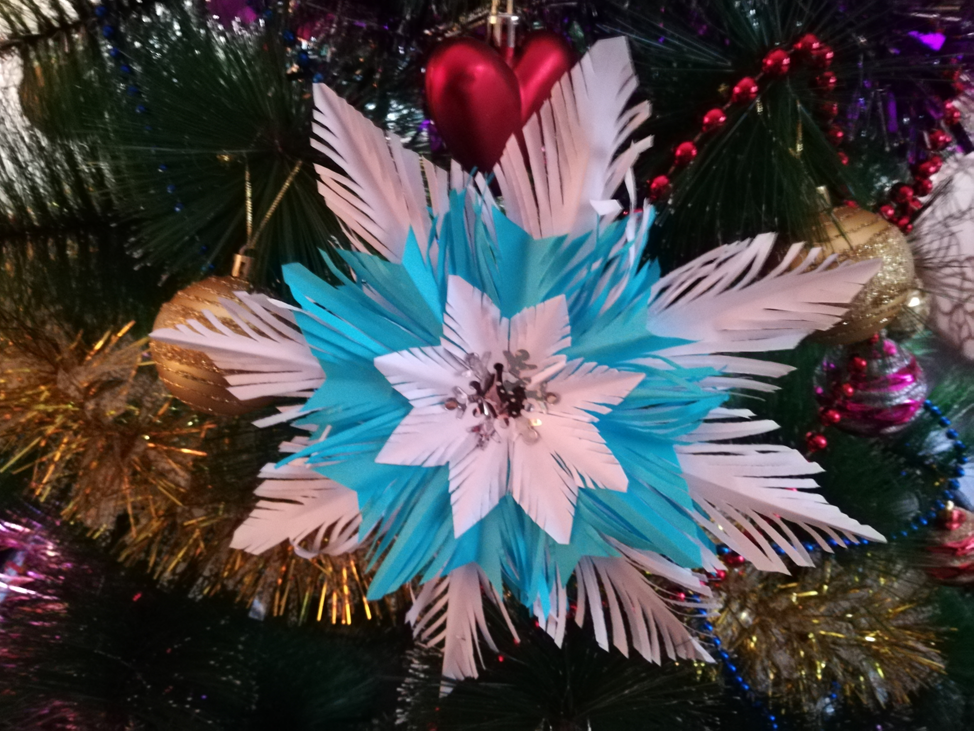 
Кто вяжет снежинки и с неба бросает?
Узоров таких даже мама не знает
И пряжи нигде не встречали такой -
Наш город весь белый, слегка голубой.
А, может быть, их вырезают из ситца
И тихо спускают ко мне на ресницы?
Слезой на щеках они медленно тают...
Откуда снежинки? Хоть кто-нибудь знает?
Для выполнения снежинки нам необходим следующий материал: лист А4 белого и синего цвета, ножницы, клей , звездочки от мишуры. 
Возьмем белый лист бумаги и свернем его уголком. 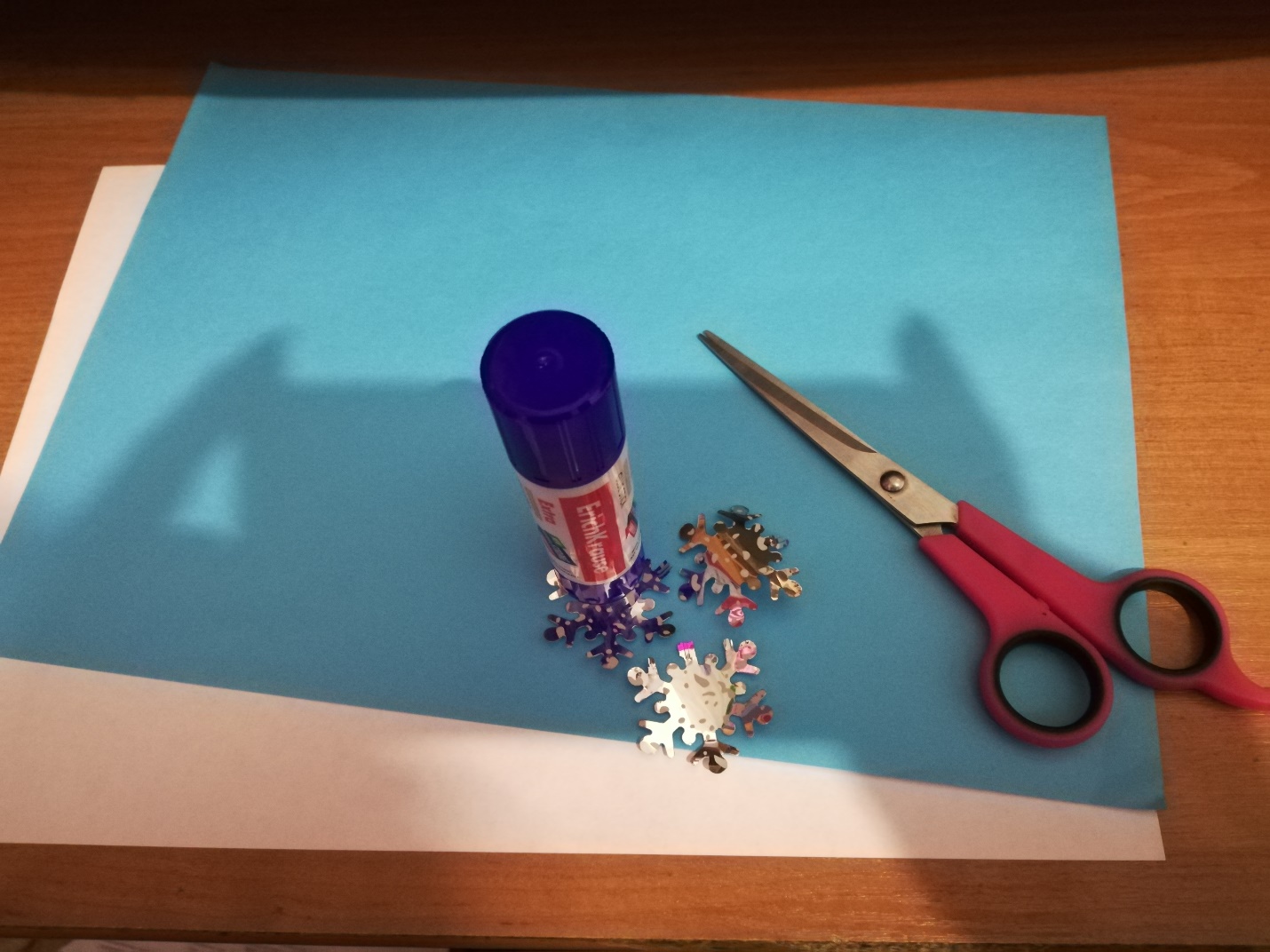 
Оставшуюся часть листа отрежем так, чтобы получился равнобедренный треугольник. 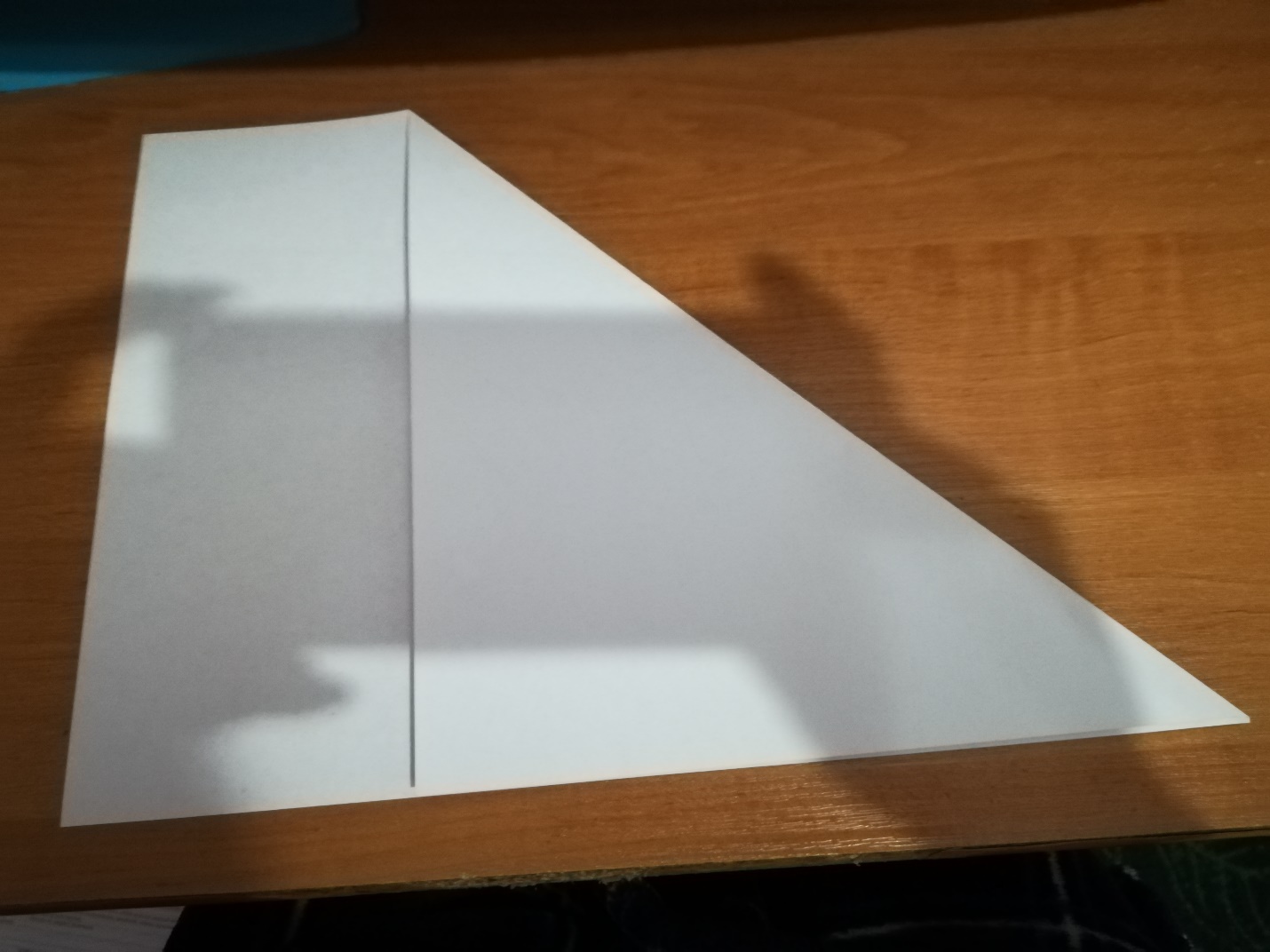 
Острый левый угол завернем к центру. 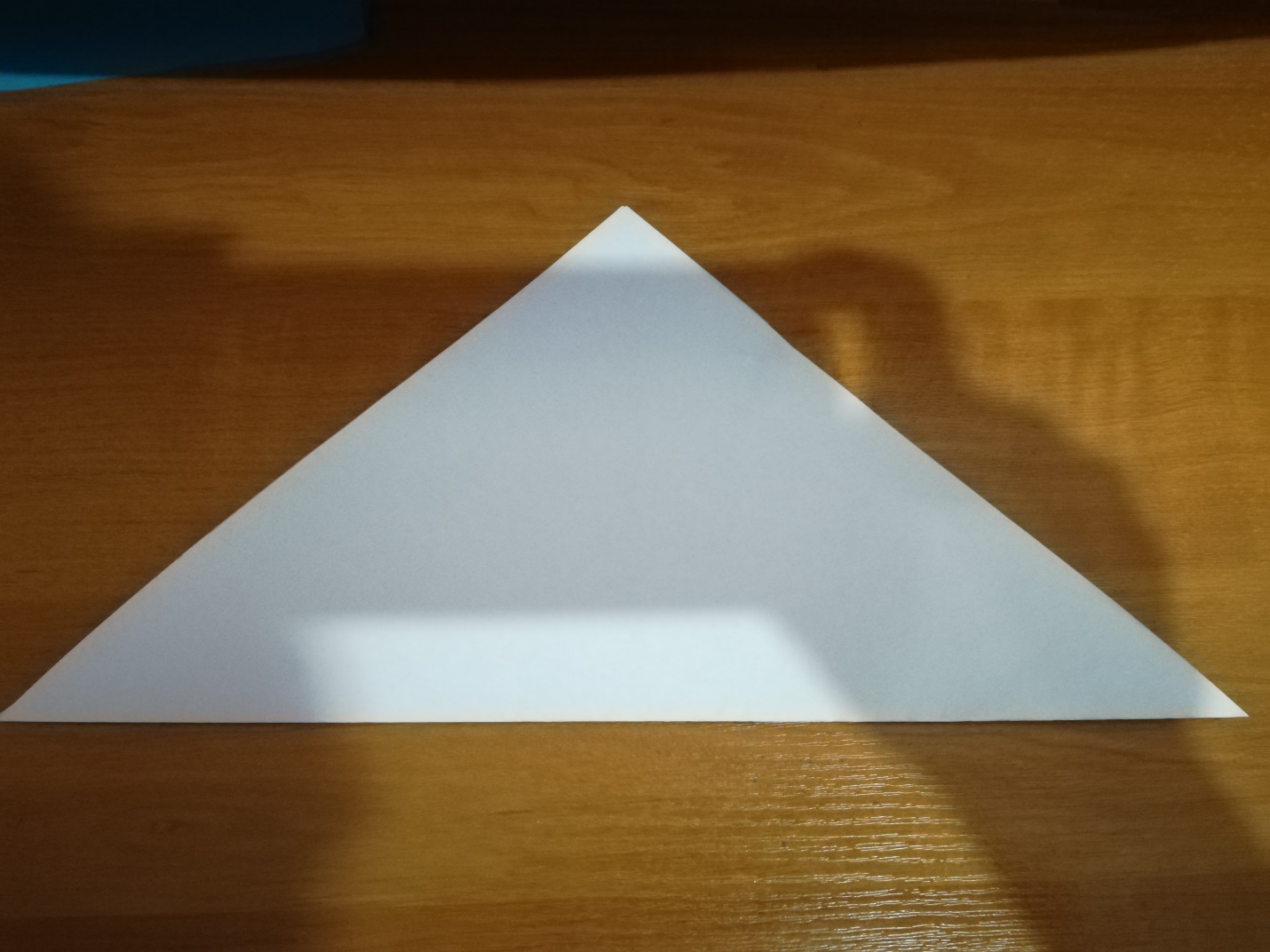 
Правый угол также завернем к центру, получим ромб. 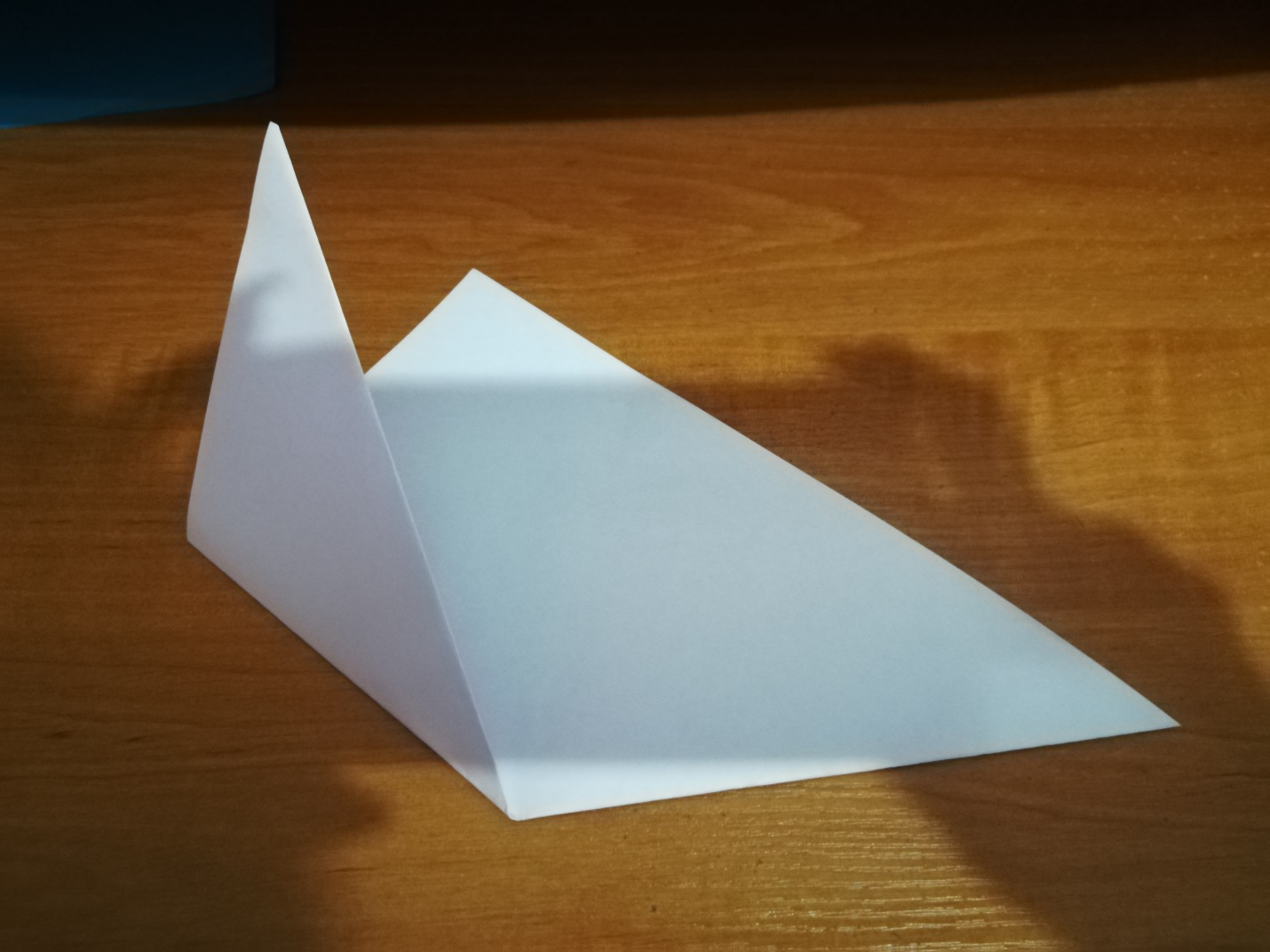 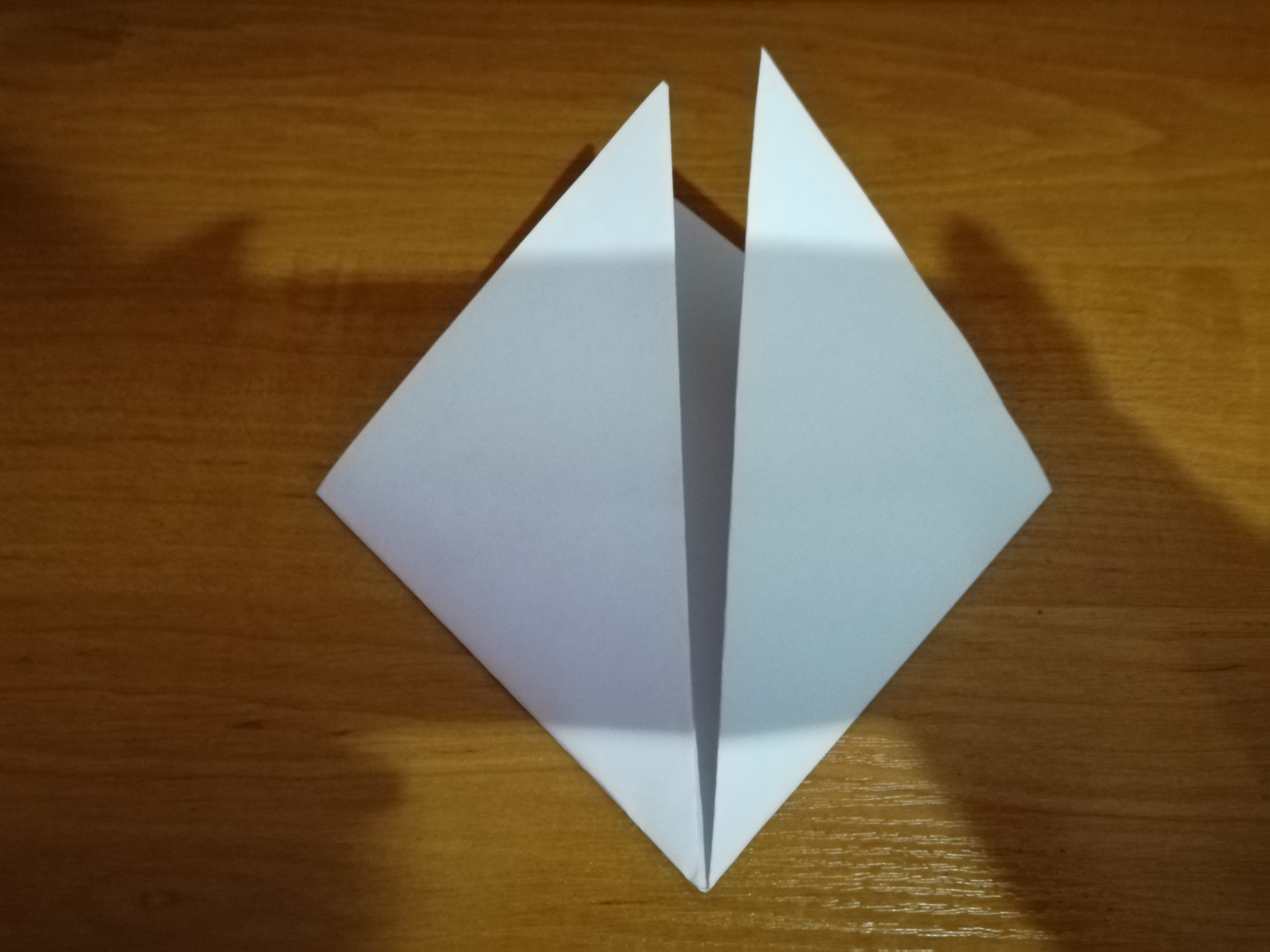 
Сложим ромб пополам, получим маленький треугольник. 
Свернем еще раз треугольник уголком. 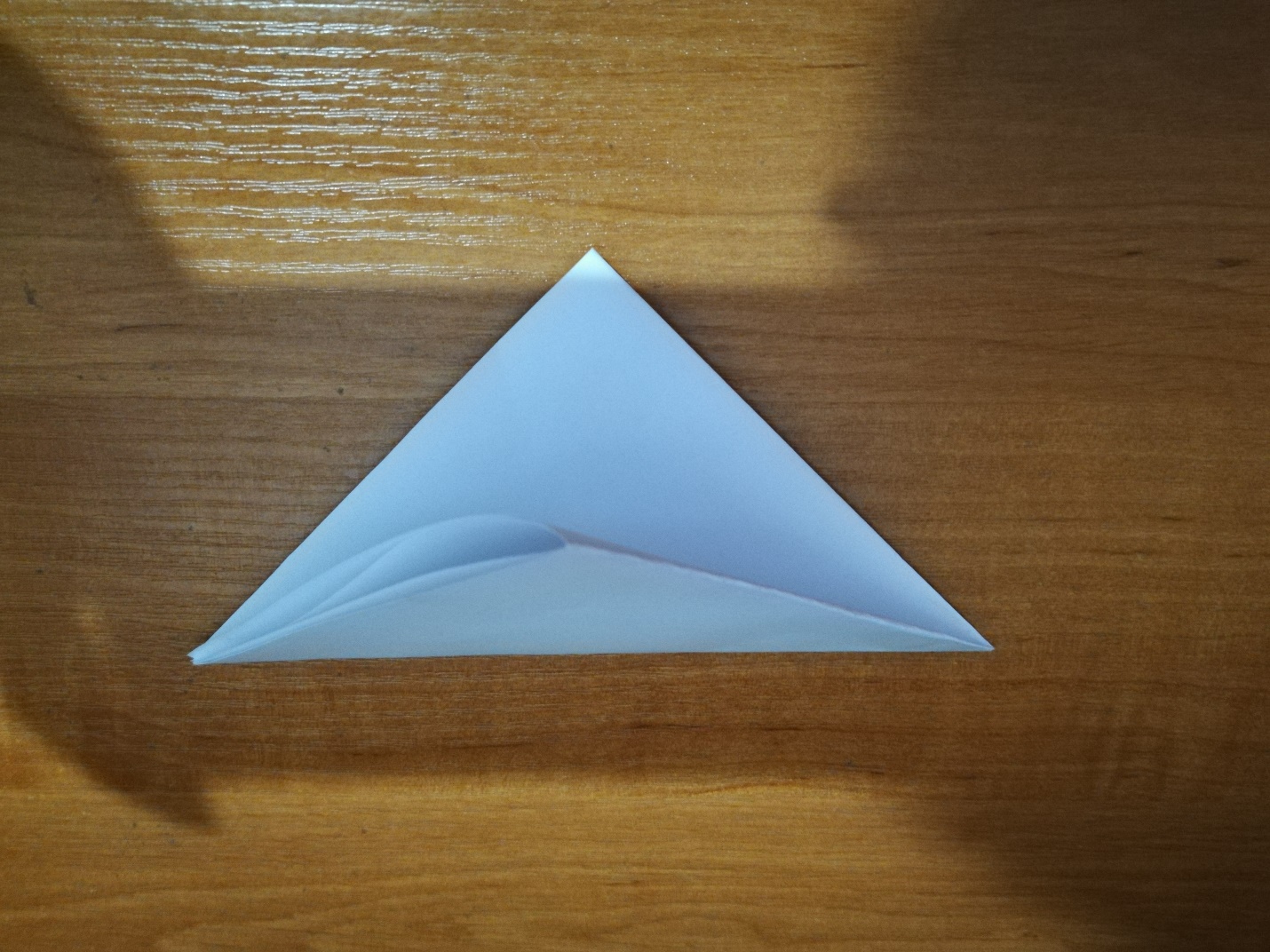 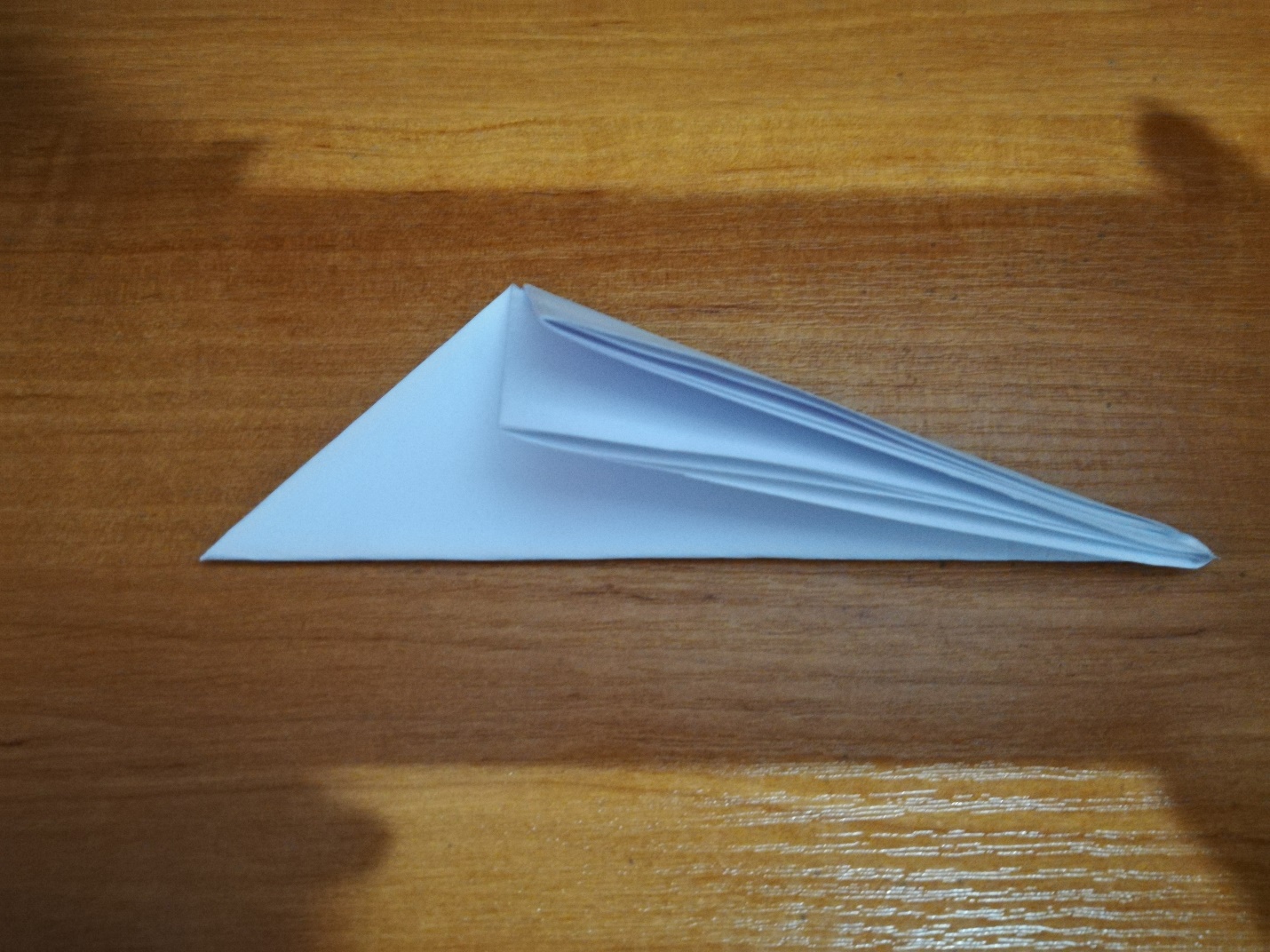 
Отрежем маленький уголок снизу. 
Срежем край заготовки наискось. 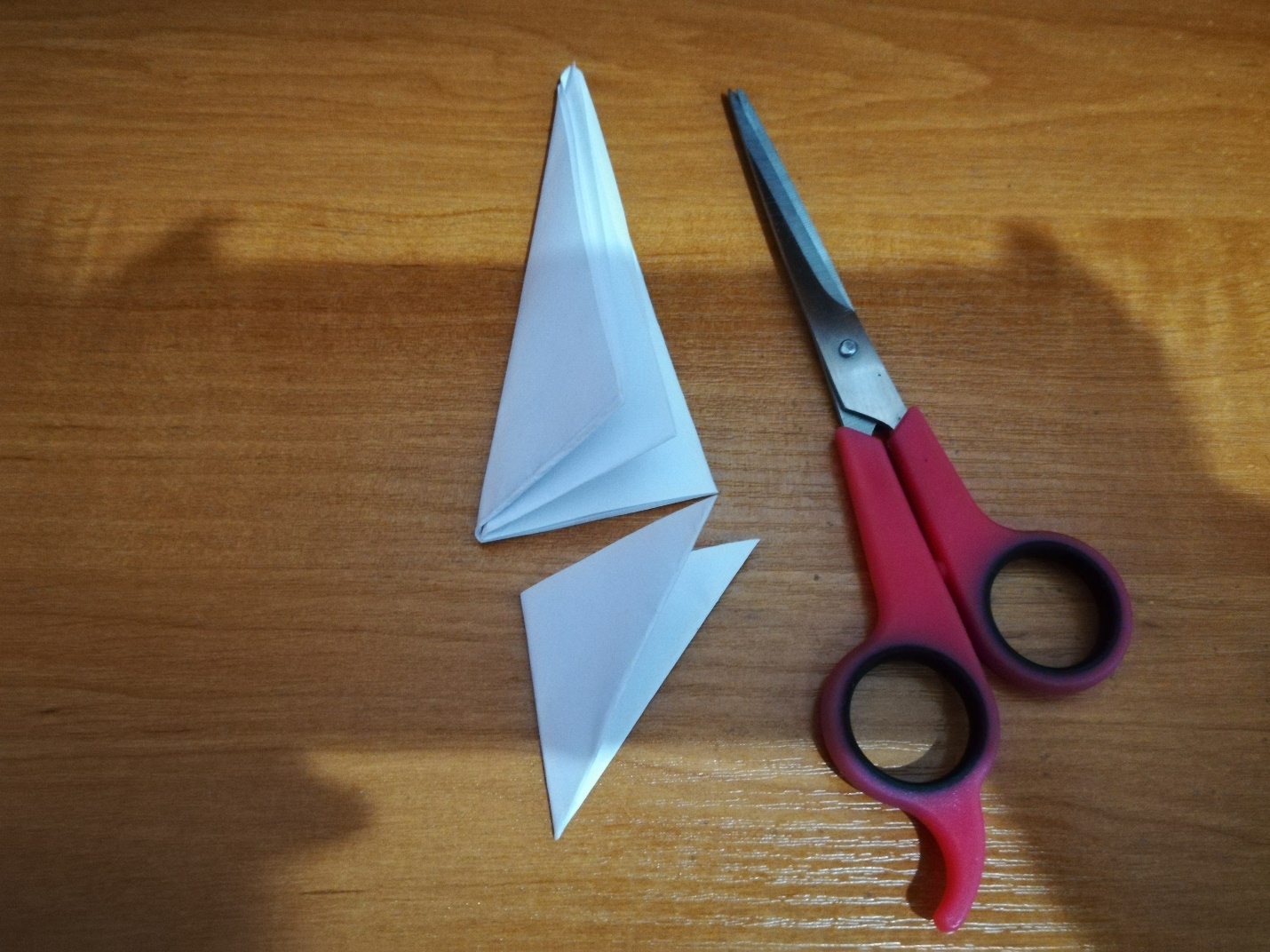 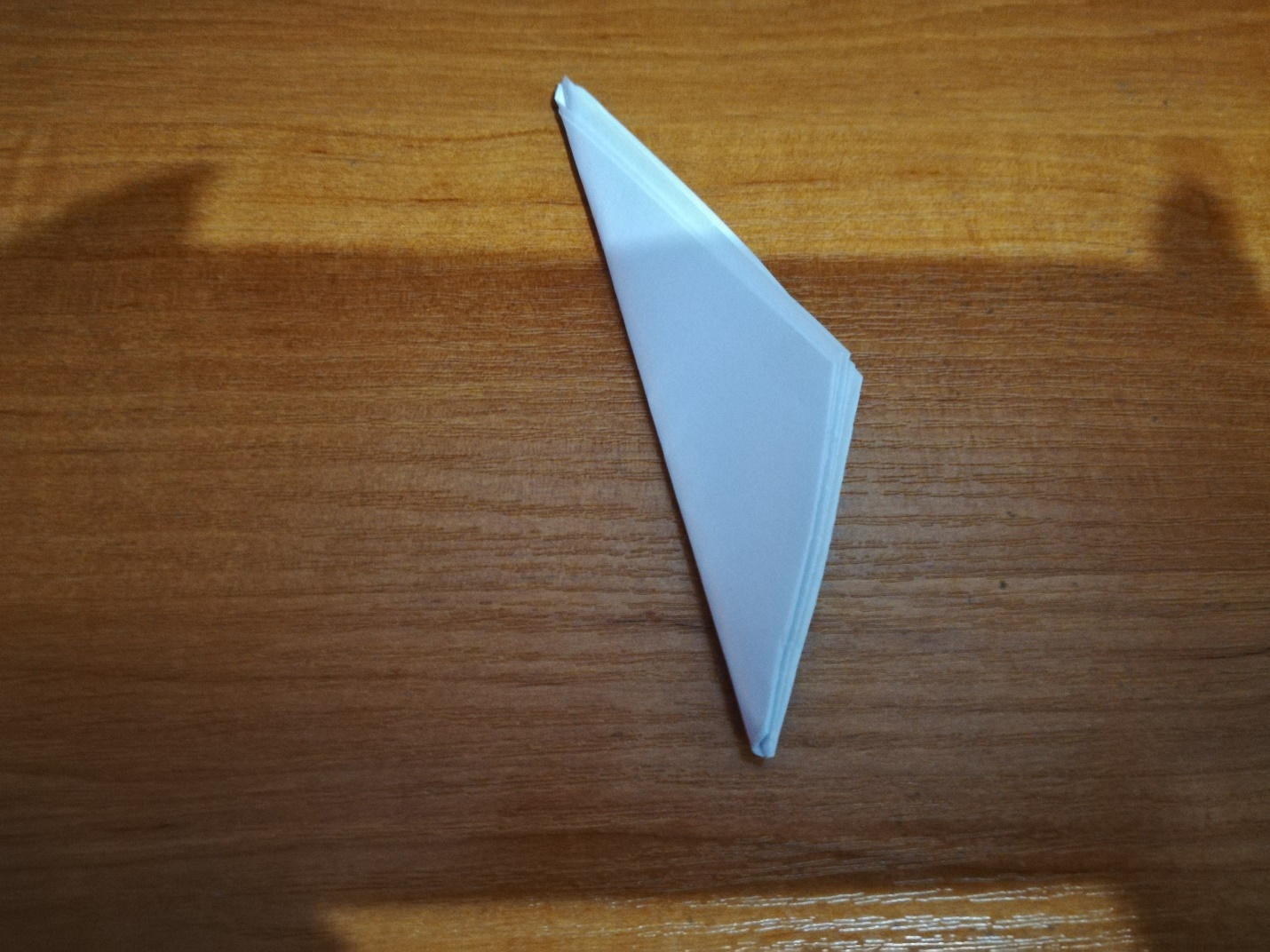 
Надрежем край полученной заготовки. 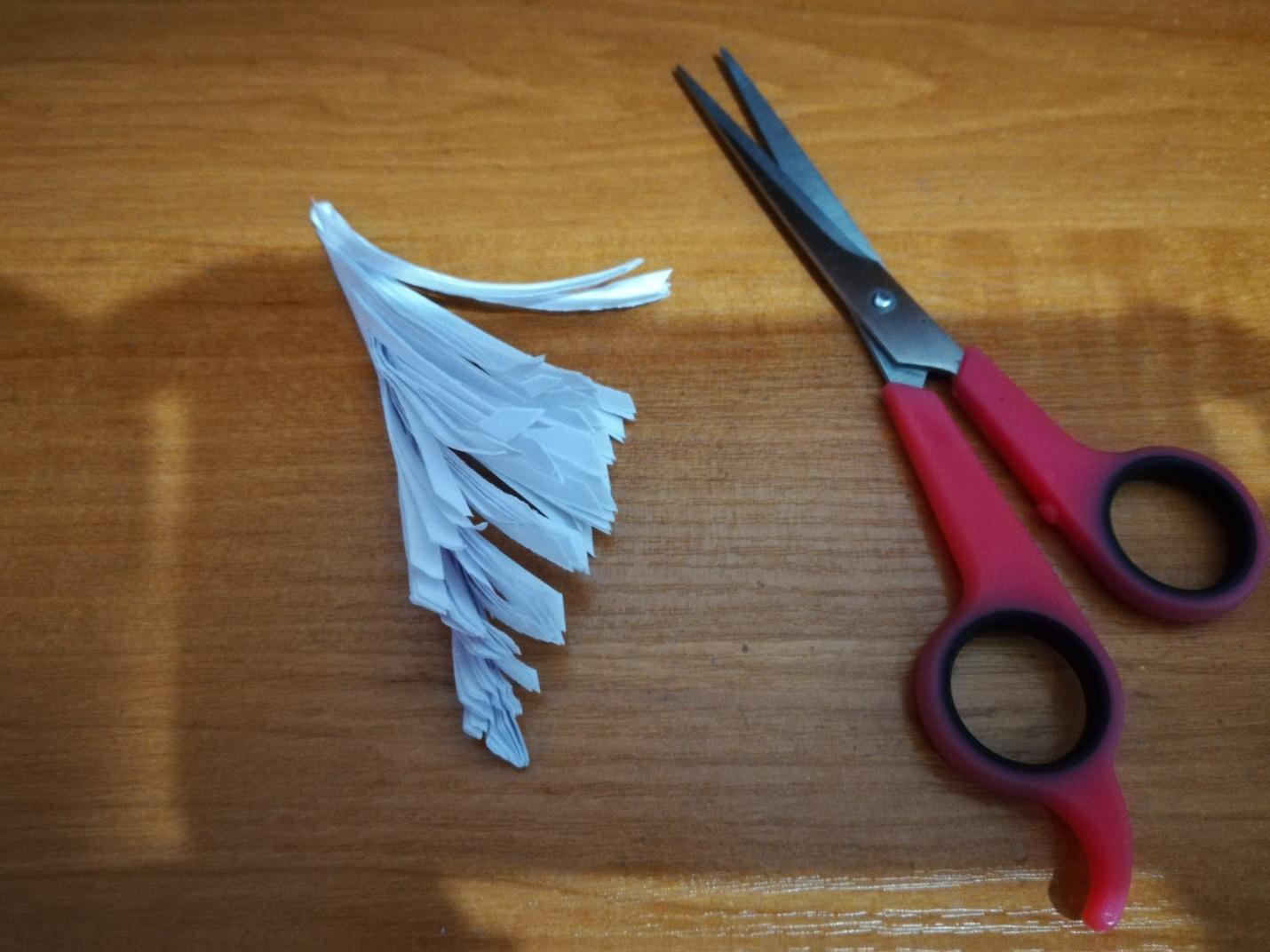 
Развернем и расправим полученную заготовку. 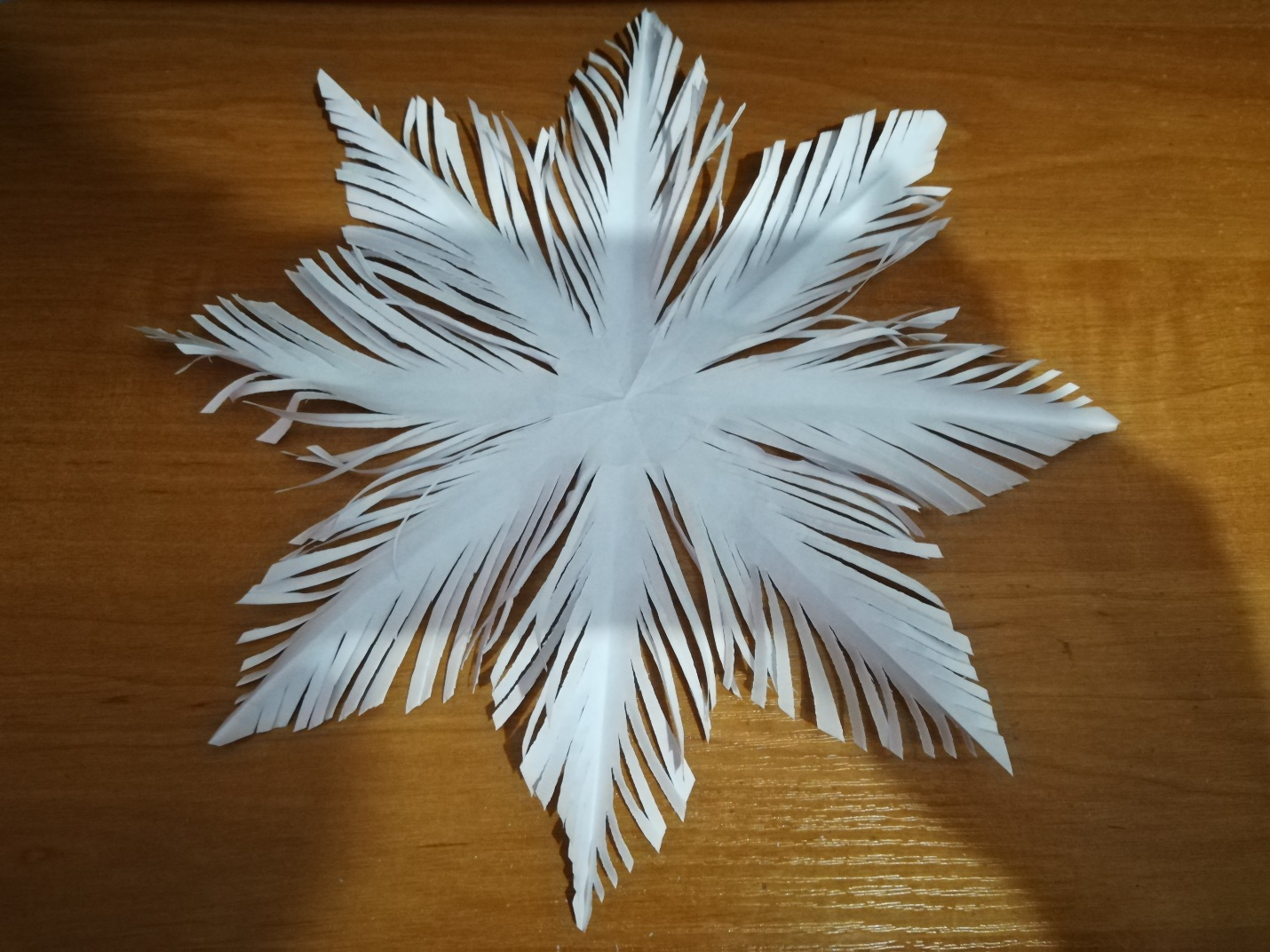 
Аналогично выполняем две заготовки поменьше из бумаги синего цвета. 
Делаем еще две белых заготовки меньшего размера. 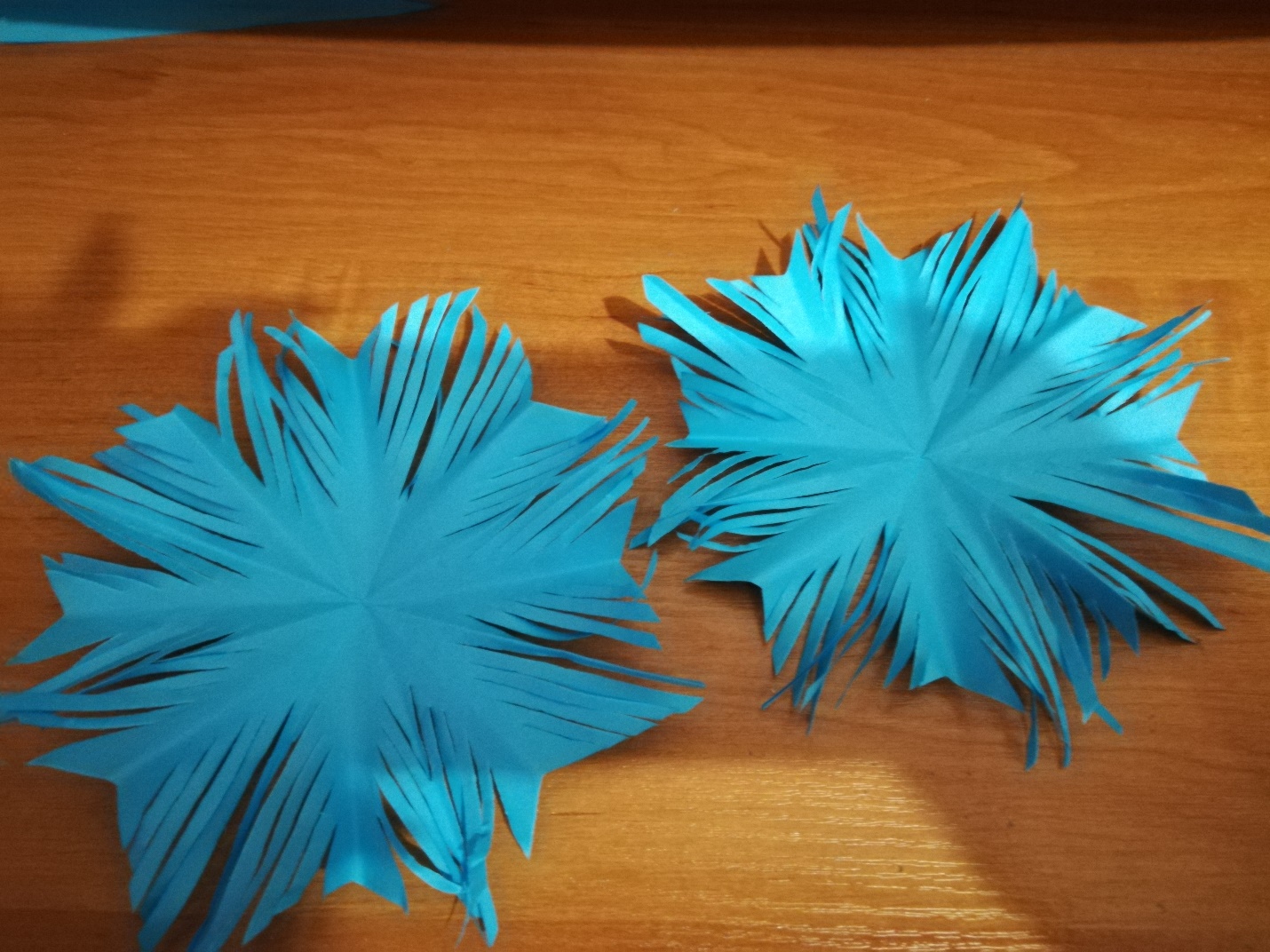 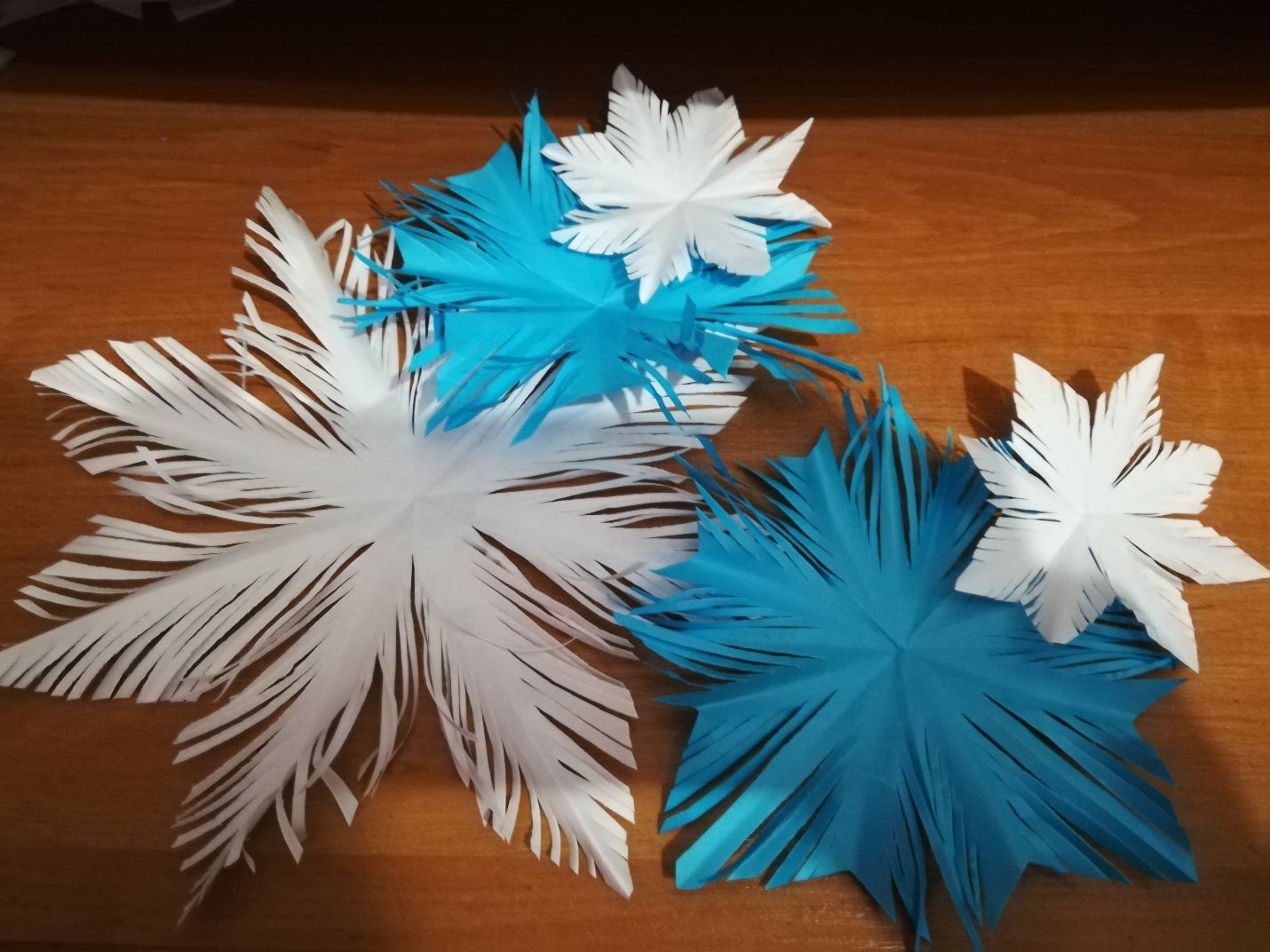 
Соединяем заготовки с помощью клея, украсим центр звездочкой от мишуры, снежинка готова! 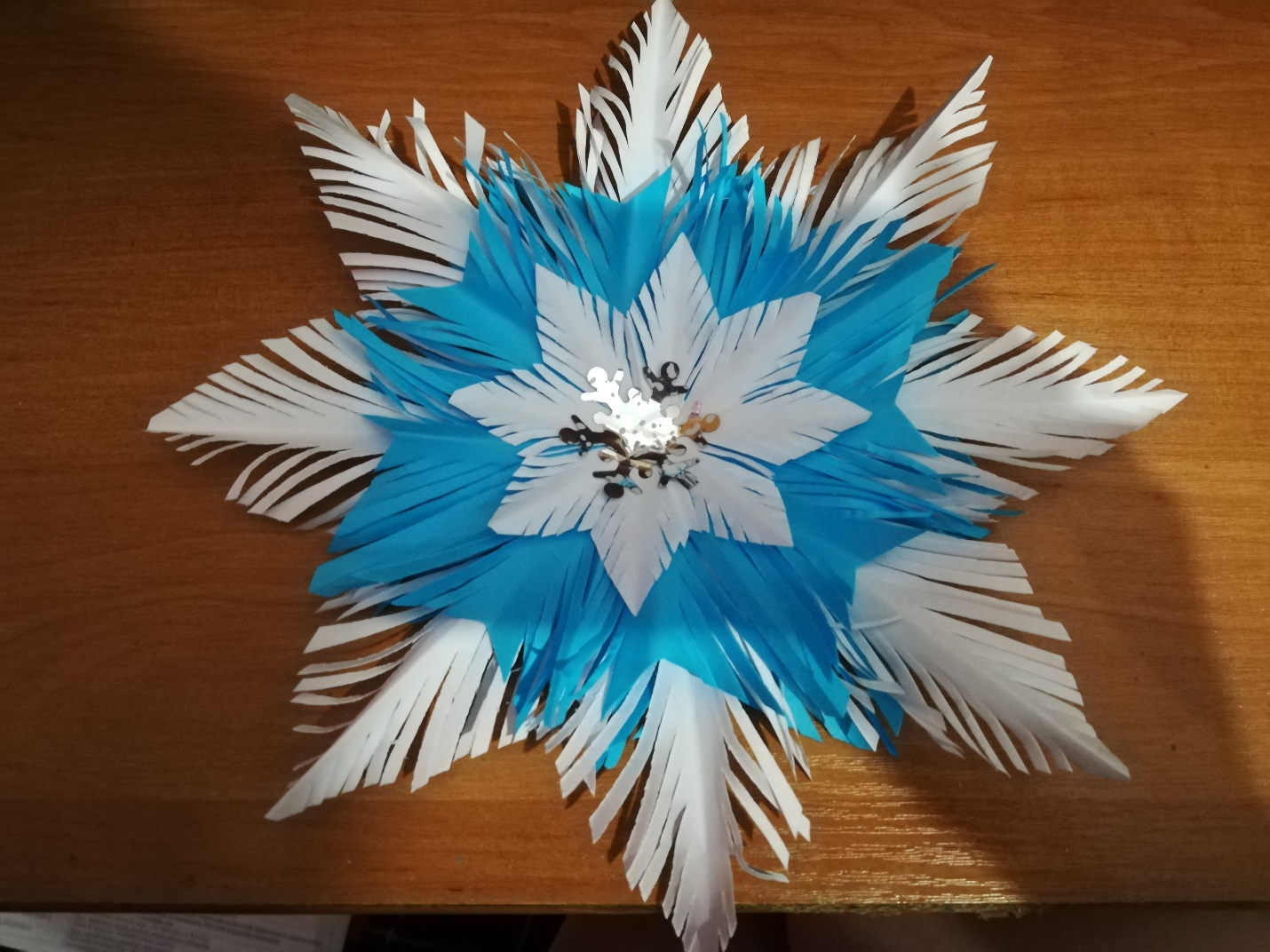 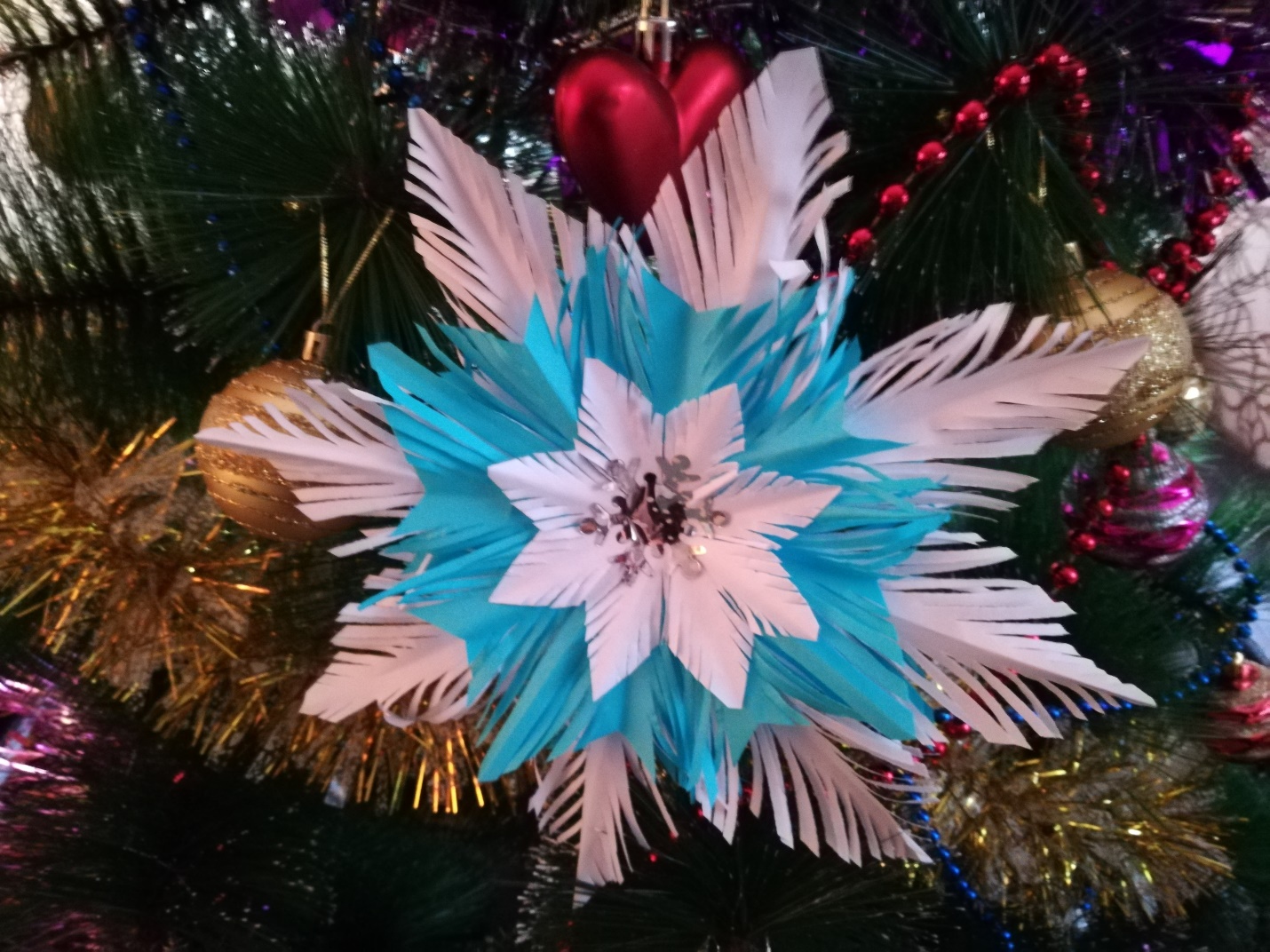 